Phần đáp án câu trắc nghiệm: Tổng câu trắc nghiệm: 32.SỞ GD&ĐT ĐẮK LẮKTRƯỜNG THPT NGÔ GIA TỰ(Không kể thời gian phát đề) ĐÁP ÁN KIỂM TRA CUỐI HỌC KỲ 2NĂM HỌC 2020-2021MÔN SINH HỌC – Khối lớp 12 Thời gian làm bài : 45 phút 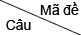 00100200300400500600700881[0.3125] D[0.3125] B[0.3125] B[0.3125] A[0.3125] D[0.3125] B[0.3125] C[0.3125] B82[0.3125] B[0.3125] A[0.3125] B[0.3125] C[0.3125] A[0.3125] C[0.3125] C[0.3125] B83[0.3125] D[0.3125] A[0.3125] D[0.3125] A[0.3125] A[0.3125] A[0.3125] A[0.3125] C84[0.3125] C[0.3125] C[0.3125] A[0.3125] B[0.3125] B[0.3125] D[0.3125] D[0.3125] D85[0.3125] D[0.3125] C[0.3125] B[0.3125] B[0.3125] D[0.3125] D[0.3125] C[0.3125] B86[0.3125] C[0.3125] B[0.3125] A[0.3125] C[0.3125] A[0.3125] C[0.3125] D[0.3125] A87[0.3125] B[0.3125] A[0.3125] B[0.3125] C[0.3125] A[0.3125] B[0.3125] A[0.3125] D88[0.3125] C[0.3125] C[0.3125] C[0.3125] B[0.3125] C[0.3125] B[0.3125] D[0.3125] C89[0.3125] C[0.3125] A[0.3125] A[0.3125] B[0.3125] B[0.3125] A[0.3125] A[0.3125] D90[0.3125] A[0.3125] D[0.3125] A[0.3125] D[0.3125] A[0.3125] A[0.3125] C[0.3125] A91[0.3125] D[0.3125] D[0.3125] C[0.3125] C[0.3125] C[0.3125] D[0.3125] B[0.3125] B92[0.3125] D[0.3125] C[0.3125] D[0.3125] D[0.3125] B[0.3125] C[0.3125] B[0.3125] A93[0.3125] A[0.3125] B[0.3125] D[0.3125] A[0.3125] C[0.3125] B[0.3125] D[0.3125] D94[0.3125] C[0.3125] A[0.3125] C[0.3125] C[0.3125] A[0.3125] C[0.3125] D[0.3125] C95[0.3125] D[0.3125] C[0.3125] A[0.3125] C[0.3125] D[0.3125] C[0.3125] C[0.3125] A96[0.3125] A[0.3125] C[0.3125] C[0.3125] D[0.3125] D[0.3125] B[0.3125] B[0.3125] D97[0.3125] B[0.3125] D[0.3125] D[0.3125] A[0.3125] C[0.3125] A[0.3125] D[0.3125] B98[0.3125] D[0.3125] B[0.3125] D[0.3125] D[0.3125] A[0.3125] B[0.3125] B[0.3125] B99[0.3125] A[0.3125] B[0.3125] A[0.3125] D[0.3125] B[0.3125] C[0.3125] D[0.3125] C100[0.3125] B[0.3125] C[0.3125] A[0.3125] B[0.3125] A[0.3125] B[0.3125] A[0.3125] A101[0.3125] A[0.3125] D[0.3125] C[0.3125] B[0.3125] B[0.3125] D[0.3125] D[0.3125] C102[0.3125] B[0.3125] D[0.3125] D[0.3125] D[0.3125] C[0.3125] B[0.3125] A[0.3125] C103[0.3125] B[0.3125] B[0.3125] C[0.3125] C[0.3125] D[0.3125] A[0.3125] B[0.3125] A104[0.3125] C[0.3125] C[0.3125] A[0.3125] B[0.3125] D[0.3125] D[0.3125] C[0.3125] B105[0.3125] D[0.3125] B[0.3125] B[0.3125] D[0.3125] C[0.3125] C[0.3125] C[0.3125] D106[0.3125] B[0.3125] A[0.3125] D[0.3125] C[0.3125] C[0.3125] C[0.3125] B[0.3125] C107[0.3125] B[0.3125] B[0.3125] C[0.3125] A[0.3125] D[0.3125] A[0.3125] A[0.3125] D108[0.3125] C[0.3125] A[0.3125] B[0.3125] B[0.3125] D[0.3125] A[0.3125] C[0.3125] D109[0.3125] A[0.3125] A[0.3125] D[0.3125] A[0.3125] B[0.3125] D[0.3125] A[0.3125] A110[0.3125] C[0.3125] D[0.3125] C[0.3125] D[0.3125] C[0.3125] D[0.3125] A[0.3125] A111[0.3125] A[0.3125] C[0.3125] B[0.3125] A[0.3125] B[0.3125] A[0.3125] B[0.3125] C112[0.3125] A[0.3125] D[0.3125] B[0.3125] A[0.3125] B[0.3125] D[0.3125] B[0.3125] B